ПРОТОКОЛ № 4заседания межведомственной комиссии Гудермесского муниципального района по профилактике правонарушений16.11.2017 года                                                               			г. ГудермесПОВЕСТКА ДНЯ:1. О состоянии работы по профилактике экстремистских проявлений, в том числе в молодежной среде и сети Интернет_____________________________________________________________________________Принять к сведению информацию М.Х. Исмаилова, А.В. Михальченко РЕШИЛИ:1.1. В целях профилактики молодежного экстремизма и терроризма организовать предупредительно-профилактическую работу, направленную на вовлечение молодежи в работу институтов гражданского общества, функционирующих на территории Гудермесского муниципального района.(Отв. исп.: Аппарат антитеррористической комиссии Гудермесского муниципального района»).Срок исполнения: постоянно 1.2. Совместно с заинтересованными службами осуществлять постоянный обмен всей имеющей и поступающей информации о лицах, призывающих к осуществлению экстремистской и террористической деятельности, либо обосновывающих или оправдывающих необходимость осуществление такой деятельности.(Отв. исп.: ОМВД России по Гудермесскому району, отдел в Гудермесском районе УФСБ России по ЧР).Срок исполнения: постоянно 1.3. Продолжить проведение совместных оперативно-розыскных мероприятий, с целью выявления организаторов и руководителей сообществ (групп) в социальных сетях и мессенджерах, а также участников сообществ (групп), которые призывают к осуществлению экстремистской и террористической деятельности, либо обосновывают или оправдывают необходимость осуществления такой деятельности через информационно-телекоммуникационные сети. На постоянной основе проводить плановые совместные оперативно-розыскные мероприятия с подразделениями по противодействию экстремизму МВД по ЧР и подразделениями по борьбе с терроризмом ФСБ России, направленные на выявления потенциальных групп риска, которые могут быть вовлечены в экстремистскую или террористическую деятельность.(Отв. исп.: ОМВД России по Гудермесскому району, отдел в Гудермесском районе УФСБ России по ЧР).Срок исполнения: постоянно2. Об эффективности мер по ограничению времени и мест продажи алкогольной продукции, профилактике распространения алкоголизма, а также выявлению и пресечению правонарушений в сфере алкогольного законодательства.___________________________________________________________________________________________________________________________________________________________Принять к сведению информацию Б.Ш. Шамурзаева, А.М. Абдулмуслимова РЕШИЛИ:2.1. В целях предотвращения повторных правонарушений на постоянной основе проводить профилактические беседы с лицами, состоящими на учете в ОМВД, допустившими правонарушения в сфере алкогольного законодательства (Отв. исп.: ОМВД России по Гудермесскому району, Совет имамов Гудермесского муниципального района).Срок исполнения: постоянно 2.2. Проводить профилактические мероприятия по ограничению времени и мест продажи алкогольной продукции, а также выявлению и пресечению правонарушений в сфере алкогольного законодательства.(Отв.: ОМВД России по Гудермесскому району, Совет имамов Гудермесского муниципального района, Совет старейшин района).Срок исполнения: до 30 января 2018 года.2.3. Активизировать работу с населением по профилактике алкоголизма, проводить сходы граждан и иные мероприятия с массовым пребыванием людей с разъяснением о запрете употребления алкоголя и иных одурманивающих веществ в соответствии с канонами религии Ислам.(Отв.: главы администраций сельских поселений района, Совет имамов Гудермесского муниципального района, Совет старейшин района).Срок исполнения: до 30 января 2018 года.3. Об итогах выполнения плана работы межведомственной комиссии за 2017 год. Утверждение плана работы МВКПП района на 2018 год_____________________________________________________________________________________________________________________________________________________________________________________________________________________________________________Принять к сведению информацию Т.Х. ТаймаеваРЕШИЛИ:3.1. Принять к сведению отчет о проделанной работе межведомственной комиссией Гудермесского муниципального района за 2017 год.3.2. Работу, проделанную в рамках деятельности межведомственной комиссией Гудермесского муниципального района за 2017 год признать удовлетворительной.3.3.  Утвердить план работы межведомственной комиссии Гудермесского муниципального района на 2018 год и План заседаний межведомственной комиссии Гудермесского муниципального района на 2018 год, согласно приложениям № 1 и № 2.Заместитель главы администрации -председатель комиссии							      М.Х. ИсмаиловАДМИНИСТРАЦИЯГУДЕРМЕССКОГО МУНИЦИПАЛЬНОГОРАЙОНАЧЕЧЕНСКОЙ РЕСПУБЛИКИ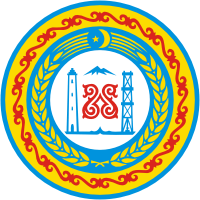 НОХЧИЙН РЕСПУБЛИКИНГУЬМСАН МУНИЦИПАЛЬНИКIОШТАНАДМИНИСТРАЦИПРЕДСЕДАТЕЛЬСТВОВАЛ:ПРЕДСЕДАТЕЛЬСТВОВАЛ:ПРЕДСЕДАТЕЛЬСТВОВАЛ:Заместитель главы администрации Гудермесского муниципального района,председатель комиссии;М.Х. ИсмаиловЗаместитель главы администрации Гудермесского муниципального района,председатель комиссии;М.Х. ИсмаиловЗаместитель главы администрации Гудермесского муниципального района,председатель комиссии;М.Х. ИсмаиловУЧАСТВОВАЛИ В ЗАСЕДАНИИ:УЧАСТВОВАЛИ В ЗАСЕДАНИИ:УЧАСТВОВАЛИ В ЗАСЕДАНИИ:Б.Ш. Шамурзаев заместитель начальника отдела –  начальник полиции отдела МВД России по Гудермесскому району ЧР, заместитель председателя;Т.Х. Таймаевначальник отдела по взаимодействию с правоохранительными органами и духовными структурами, секретарь комиссии;Р.В. Усмаевначальник ГБУ «Центр занятости населения Гудермесского района»;А.М. Абдулмуслимов кадий Гудермесского муниципального района;В.В. Темирбаев председатель Совета старейшин Гудермесского муниципального района;И.С. Джималиев начальник филиала по Гудермесскому  району ФКУ УИИ УФСИН России по ЧР;М.У. Баширов начальник ГУ ОТСР в Гудермесском районе;М.И. Куразованачальник МУ «Управление образования Гудермесского муниципального района»;Р.П. Бабишев начальник МУ «Управление культуры Гудермесского муниципального района»;Р.Ш. Эльдаров директор ГОУ СПО «Гудермесский педагогический колледж», член комиссии;А.М. Мусхаджиевдиректор ГБОУ СПО «Гудермесский железнодорожный техникум»;ПРИГЛАШЕННЫЕ:ПРИГЛАШЕННЫЕ:ПРИГЛАШЕННЫЕ:А.В. Михальченко начальник штаба ОМВД России по Гудермесскому району;Х.Р. Борхаджиевглавный редактор районной газеты «Гумс». 